lMADONAS NOVADA PAŠVALDĪBA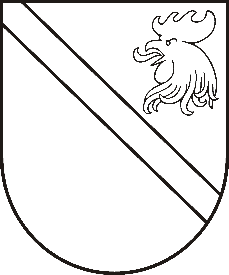 Reģ. Nr. 90000054572Saieta laukums 1, Madona, Madonas novads, LV-4801 t. 64860090, fakss 64860079, e-pasts: dome@madona.lv ___________________________________________________________________________MADONAS NOVADA PAŠVALDĪBAS DOMESLĒMUMSMadonā2018.gada 16.janvārī								Nr.12									(protokols Nr.1, 12. p.)Par saistību uzņemšanos un sabiedrībā balstītu sociālo pakalpojumu infrastruktūras attīstības risinājuma īstenošanuSaskaņā ar 2016. gada 1. martā noslēgto sadarbības līgumu par projekta “Vidzeme iekļauj” īstenošanu Nr. 2.1-19/37 starp Vidzemes plānošanas reģionu un Madonas novada pašvaldību, viens no šī projekta mērķiem ir izstrādāt Vidzemes reģiona Deinstitucionalizācijas plānu (turpmāk- DI plāns). Pašvaldībām, kas ir sadarbības partneri projektā “Vidzeme iekļauj” un būs iekļautas DI plānā, ir jāīsteno izvēlēto sabiedrībā balstītu sociālo pakalpojumu infrastruktūras attīstības risinājums un jāiesniedz projekta pieteikums Eiropas Savienības fondu Darbības programmas “Izaugsme un nodarbinātība” 9.3.1. specifiskā atbalsta mērķa “Attīstīt pakalpojumu infrastruktūru bērnu aprūpei ģimeniskā vidē un personu ar invaliditāti neatkarīgai dzīvei un integrācijai sabiedrībā” 9.3.1.1. pasākuma “Pakalpojumu infrastruktūras attīstība deinstitucionalizācijas plānu īstenošanai” otrajā projektu iesniegumu atlases kārtā, kas tiks organizēta laika posmā no 2018. gada 1. janvāra līdz 2018. gada 31. decembrim. Balstoties esošās situācijas izpētē un analīzē, DI plāna mērķis ir rast optimālu sabiedrībā balstītu sociālo pakalpojumu attīstību un izvietojumu reģiona pašvaldībās, līdz ar to Madonas novadā rekomendētais pakalpojumu izvietojums un sasniedzamie rezultāti: 1. Uz Madonas novada pašvaldības īpašumā esošās zemes Ozolos, Liezēres pagastā, Madonas novadā 2 kotedžas tipa māju būvniecība ģimeniskai videi pietuvināta pakalpojuma sniegšanai.Iznākuma rezultatīvais rādītājs: jaunizveidotas normatīviem atbilstošas 12 ģimeniskai videi pietuvinātas vietas ārpusģimenes aprūpē esošiem bērniem.2. Jaunatnes ielā 1, Ozolos, Liezēres pagastā, Madonas novadā (2. stāvā) jauniešu mājas pakalpojuma sniegšana.Iznākuma rezultatīvais rādītājs: jaunizveidotas normatīviem atbilstošas 8 vietas jauniešu mājas pakalpojumā ārpusģimenes aprūpē esošiem bērniem.3. Skolas ielā 8A, Madonā, Madonas novadā dienas centra, sociālās rehabilitācijas un atbalsta centra un atelpas brīža pakalpojumu izveidei.Iznākuma rezultatīvais rādītājs: izveidota infrastruktūra sociālās rehabilitācijas un atbalsta pakalpojumu saņemšanai 38 normatīviem atbilstošas vietas, jaunizveidotas normatīviem atbilstošas 13 vietas dienas aprūpes centra pakalpojumā un 5   normatīviem atbilstošas vietas atelpas brīža pakalpojumā bērniem ar FT.4. Parka ielā 4, Madonā, Madonas novadā grupu dzīvokļa un dienas aprūpes centra pakalpojumu sniegšana.Iznākuma rezultatīvais rādītājs: jaunizveidotas normatīviem atbilstošas 14 vietas grupu dzīvokļa pakalpojumā, jaunizveidotas normatīviem atbilstošas 22 vietas dienas aprūpes centra pilngadīgām personām ar garīga rakstura traucējumiem.Noklausījusies Sociālo un veselības jautājumu komitejas priekšsēdētāja Andra Saknes sniegto informāciju, saskaņā ar Ministru kabineta 2016. gada 20. decembra noteikumiem Nr. 871 “Darbības programmas “Izaugsme un nodarbinātība” 9.3.1. specifiskā atbalsta mērķa “Attīstīt pakalpojumu infrastruktūru bērnu aprūpei ģimeniskā vidē un personu ar invaliditāti neatkarīgai dzīvei un integrācijai sabiedrībā” 9.3.1.1. pasākuma “Pakalpojumu infrastruktūras attīstība deinstitucionalizācijas plānu īstenošanai” pirmās un otrās projektu iesniegumu atlases kārtas īstenošanas noteikumiem”, ņemot vērā 10.01.2018. domes Sociālo un veselības jautājumu komitejas ieteikumu (10.01.2018.Prot.Nr.1;5.p.) un 16.01.2018. Finanšu un attīstības komitejas atzinumu, atklāti balsojot: PAR – 12 (Agris Lungevičs, Ivars Miķelsons, Zigfrīds Gora, Antra Gotlaufa, Artūrs Grandāns, Gunārs Ikaunieks, Valda Kļaviņa, Andris Sakne, Rihards Saulītis, Inese Strode, Aleksandrs Šrubs, Gatis Teilis), PRET – NAV,  ATTURAS – NAV,  Madonas novada pašvaldības dome  NOLEMJ:1. Atbalstīt projekta iesnieguma sagatavošanu Eiropas Savienības fondu Darbības programmas “Izaugsme un nodarbinātība” 9.3.1. specifiskā atbalsta mērķa “Attīstīt pakalpojumu infrastruktūru bērnu aprūpei ģimeniskā vidē un personu ar invaliditāti neatkarīgai dzīvei un integrācijai sabiedrībā” 9.3.1.1. pasākuma “Pakalpojumu infrastruktūras attīstība deinstitucionalizācijas plānu īstenošanai” otrajā projektu iesniegumu atlases kārtā.2. Apstiprināt projekta indikatīvās izmaksas ne mazāk kā 798447 EUR (septiņi simti deviņdesmit astoņi tūkstoši četri simti četrdesmit septiņi euro) apmērā, ko sastāda: 2.1.ERAF finansējums, t.sk. nacionālais līdzfinansējums ar snieguma rezervi indikatīvi 678680 EUR (seši simti septiņdesmit astoņi tūkstoši seši simti astoņdesmit euro); 2.2.Madonas novada pašvaldības līdzfinansējums indikatīvi ne mazāk kā 15% jeb 119767 EUR (viens simts deviņpadsmit tūkstoši septiņi simti sešdesmit septiņi euro). 3. Madonas novada pašvaldības līdzfinansējumu paredzēt no Madonas novada pašvaldības 2018. un 2019. gada budžeta (aizņēmuma) līdzekļiem.Domes priekšsēdētājs							A.Lungevičs